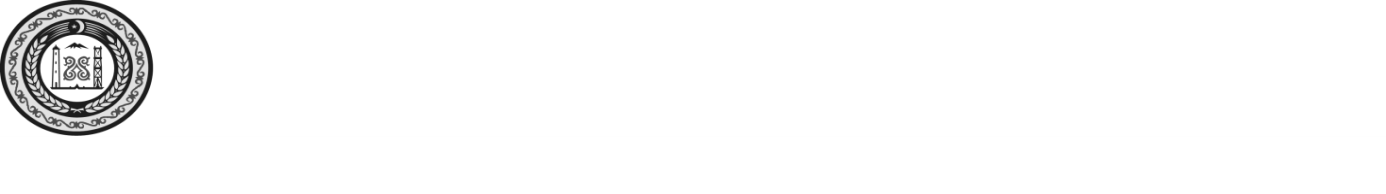 СОВЕТ ДЕПУТАТОВ КУРЧАЛОЕВСКОГО МУНИЦИПАЛЬНОГО РАЙОНА ЧЕЧЕНСКОЙ РЕСПУБЛИКИ(Совет депутатов Курчалоевского муниципального района)НОХЧИЙН РЕСПУБЛИКИН КУРЧАЛОЙН МУНИЦИПАЛЬНИ К1ОШТАН ДЕПУТАТИЙН КХЕТАШО(Курчалойн муниципальни к1оштан депутатийн кхеташо)РЕШЕНИЕ24 октября 2019 года                                                                                № 132/40-3г. КурчалойОб утверждении структуры администрацииКурчалоевского муниципального районаРуководствуясь частью 8 статьи 37 Федерального закона от 6 октября 2003 года №131-ФЗ «Об общих принципах организации местного самоуправления в Российской Федерации», в соответствии с Законом Чеченской Республики от 04.08.2010 №40-РЗ «О реестре должностей муниципальной службы в Чеченской Республике», пунктом 2 статьи 39 Устава Курчалоевского муниципального района, Совет депутатов Курчалоевского муниципального района р е ш и л:Утвердить структуру администрации Курчалоевского муниципального района согласно приложению к настоящему решению. Решение Совета депутатов Курчалоевского муниципального района от 29 марта 2019 года №111/35-3 «Об утверждении структуры администрации Курчалоевского муниципального района» признать утратившим силу с момента вступления в силу настоящего решения.Разместить данное решение на официальном сайте администрации Курчалоевского муниципального района в информационно-телекоммуникационной сети Интернет www.admin-kmr.org  Настоящее решение вступает в силу с момента его опубликованияГлава Курчалоевского муниципального района                                                                  А.Ш. Витигов